   Primary 3 Homework   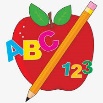 Week Beginning: 15th April 2024Here is a guide to help you for this week. You can choose how to organise your tasks to suit what works for you.  Please bring book bags to school every day. They will be collected in on a Friday as there will not be any homework at the weekend.  Remember to have lots of fun!   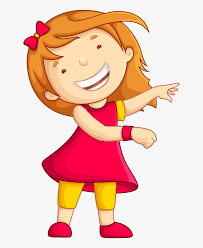 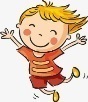 LiteracyNumeracySpellingPlease complete 2 active and 2 written spelling activities for your words. Activities list on blog.Click on the link to play the games.ReadingLI – We are learning to use expression. Active FractionsGo outdoor and find sticks of different sizes. Can you create your own fraction wall?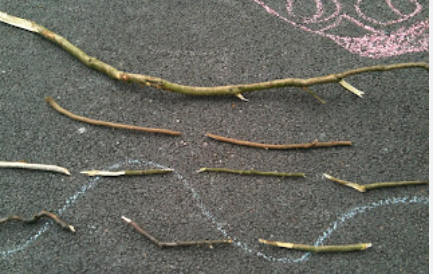 